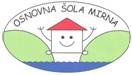 Seznam drugih potrebščin za 1. razred v  šolskem letu 2020/21šolska torba zvezek TAKO LAHKO, veliki, karo 3 zvezki TAKO LAHKO, veliki, brezčrtni2 zvezka TAKO LAHKO, mali, črtastimali brezčrtni zvezek (za obvestila)mapa (s trdimi platnicami in elastiko)peresnica (pregledna)svinčnik HBradirkašilčeklepilo(tekoče, z valjčkom)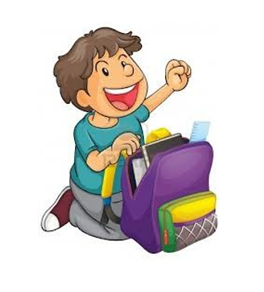 suhe barviceflomastrimala šablona, velika šablonarisalni blok z risalnimi listikolaž papirškarje (zaobljene)2 čopiča (tanek in debel) ploščatavoščenke (mastne)vodene barvicemodelirna (DAS) masa (bela, )črn tušMEKOL lepilo – malo10 barvnih šeleshamrov (različne barve), A4 formatšolski copati, vrečka za copatešportna oprema (športni copati, kratke hlače, majica-kratek rokav)